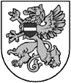 Rēzeknē04.01.2021. INFORMĀCIJA PAR ĪPAŠUMA STRUKTŪRU(tai skaitā līdzdalību citās sabiedrībās)Sabiedrības ar ierobežotu atbildību “Olimpiskais centrs Rēzekne” 1 095 558 pamatkapitāla daļas pieder Rēzeknes pilsētas domei, reģ. Nr. 90000025465.Sabiedrībai ar ierobežotu atbildību “Olimpiskais centrs Rēzekne” nav līdzdalības nevienā citā sabiedrībā.Valdes loceklis				                                           Vladimirs BogdanovsValdes locekle				                                                       Jekaterina MeirāneSIA „Olimpiskais centrs Rēzekne”Reģ. Nr. 42403028190, Atbrīvošanas aleja 93, Rēzekne, LV-4601, t. +371 20229992, e-pasts ocr@rezekne.lv